Bitte ausgefüllt im Original zurück an: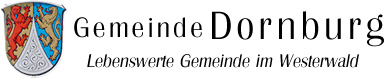 postalisch an:Gemeindevorstand der Gemeinde Dornburg- Gemeindekasse –Egenolfstraße 2665599 Dornburg Einzugsermächtigung/SEPA-Basislastschriftmandat Zahlungsempfänger: 		Gemeinde Dornburg Egenolfstraße 26, 65599 DornburgGläubiger ID: DE03ZZZ00000231648 1. Einzugsermächtigung Ich ermächtige/wir ermächtigen die Gemeindekasse Dornburg widerruflich, für die von mir/uns zu entrichtenden Zahlung(en) (siehe unten) bei Fälligkeit durch Lastschrift von meinem/unserem Konto einzuziehen. 2. SEPA-Basislastschriftmandat Ich ermächtige/wir ermächtigen die Gemeindekasse Dornburg, Zahlungen von meinem/unserem Konto mittels Lastschrift einzuziehen. Zugleich weise ich/weisen wir unser Kreditinstitut an, die von der Gemeindekasse Dornburg auf mein/unser Konto gezogenen Lastschriften einzulösen. Vor dem ersten Einzug einer SEPA-Basislastschrift wird die Gemeindekasse Dornburg über den Einzug in dieser Verfahrensart unterrichten. Hinweis: Ich kann/wir können bei einer SEPA-Basislastschrift innerhalb von acht Wochen, beginnend mit dem Belastungsdatum, die Erstattung des belasteten Betrages verlangen. Es gelten dabei die mit meinem/unserem Kreditinstitut vereinbarten Bedingungen. Diese Einzugsermächtigung/dieses SEPA-Lastschriftmandat gilt ab __________________ (falls nicht ausgefüllt: ab sofort) und hat solange Gültigkeit bis ich/wir sie der Gemeindekasse Dornburg gegenüber schriftlich widerrufe(n). Sie gilt für die nachfolgend aufgeführten Zahlungen: Verwendungszweck: 	Grundbesitzabgaben 	Hundesteuer		GewerbesteuerBitte ankreuzen: 	einmalige Lastschrift 		wiederkehrende Lastschrift (z. B. Nachzahlung)		(regelmäßige Forderungen) Mandatsreferenz (Kassenzeichen /Debitor Nr.): ______________________________________Name(n) des/der Zahlungspflichtigen: ____________________________________________Anschrift: ____________________________________________________________________Telefon ________________________________ Email: ________________________________Bankverbindung: Name des Kreditinstitutes:  _______________________________________________________BIC: _ _ _ _ _ _ _ _ | _ _ _ (Internationale Bankleitzahl) 	Diese Angaben finden Sie auf Ihrem Kontoauszug. IBAN: D E _ _ | _ _ _ _ | _ _ _ _ | _ _ _ _ | _ _ _ _ | _ _ Falls vom Zahlungspflichtigen abweichend: Name des/der Kontoinhaber(s): ____________________________________________________Anschrift des/der Kontoinhaber(s): __________________________________________________Mir/uns ist bekannt, dass eine einmalige Nichteinlösung einer Abbuchung automatisch die Löschung der Einzugsermächtigung nach sich zieht und die durch die Nichteinlösung entstehenden Bankgebühren zu meinen Lasten gehen. __________________________________		__________________________________Ort, Datum 					Unterschrift des/der Kontoinhaber(s)